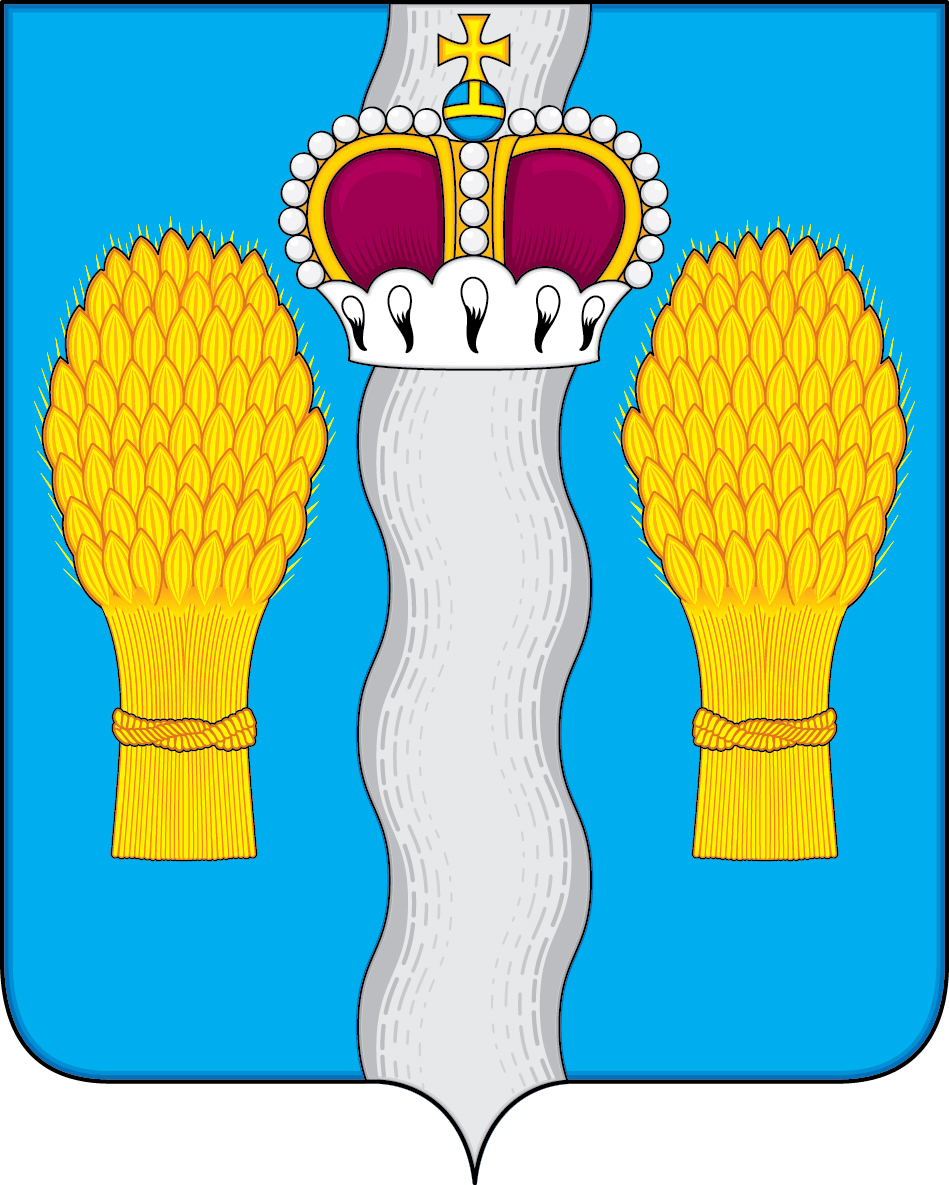 АДМИНИСТРАЦИЯ(исполнительно-распорядительный орган)муниципального района «Перемышльский район»ПОСТАНОВЛЕНИЕс. Перемышль«23» октября 2020г.                                                                         № 813В соответствии с Федеральным законом от 06.10.2003 № 131-ФЗ «Об общих принципах организации местного самоуправления в Российской Федерации», Федеральным законом от 07.12.2011 № 416-ФЗ «О водоснабжении и водоотведении», постановлением Правительства РФ от 22.05.2020 № 728 «Об утверждении Правил осуществления контроля состава и свойств сточных вод и о внесении изменений и признании утратившими силу некоторых актов Правительства Российской Федерации»,  Уставом муниципального района «Перемышльский район», администрация муниципального районаПОСТАНОВЛЯЕТ:Установить нормативы состава сточных вод, поступающих от абонентов в централизованную систему водоотведения муниципального района «Перемышльский район» (прилагается).Опубликовать постановление в районной газете «Наша жизнь» и разместить его на официальном сайте муниципального района «Перемышльский район». Настоящее постановление вступает в силу со дня его опубликования.Заместитель Главы администрациимуниципального района                                                                В.Л. Голубев Приложение к постановлению администрации муниципального района «Перемышльский район» «23» октября 2020 г. № 813Нормативы состава сточных вод, поступающих в централизованные системы канализации муниципального района «Перемышльский район» Примечание: Соли металлов определяются по валовому содержанию в натуральной пробе.Об установлении нормативов состава сточных вод, поступающих от абонентов в централизованную систему водоотведения муниципального района «Перемышльский район»№ п/пНаименование нормируемого вещества мг/дм³1Температура,С≤40°С2Водородный показатель, в ед. pH6-93Взвешенные вещества3004Сухой остаток9995Амоний-ион256Нитрит-ион0,087Нитрит-ион408БПК пол.3999БПК530010ХПК50011Раств. кислород612Фосфат-ион0,613Фосфор фосфатов1214Сульфат-ион10015Хлорид-ион30016Фторид-ион0,417Железо общее0,118Нефтепродукты(суммарно)0,0519Анионактивные ПАВ(АПАВ)0,1